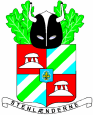 Dagsorden til bestyrelsesmøde 7. juni 2021 kl. 19:35-21:30 på Maglevad.Deltagere: Robin, Trine, Lone, Jeanette, Nikolai, Sidse, Lars Falk, Mads, Anders, Drew, Dennis, AnnAfbud: DagsordenPunkter Punkter Referat1. Velkomst og sang Aflyst grundet COVID2. Valg af referent Anders (efter kampvalg)3. Godkendelse af referat Sidste mødes referat ikke udsendt rettidigt til alle. Derfor udsendes sidste mødes referat med dette, og godkendelse sker på næste møde.5. Status ift. corona Ingen større nyheder, ingen ændring på reglerne.Sidse rapporterer, at der har været få udfordringer med mikroovernatning, hvor een spejder blev testet positiv. Ingen andre blev smittet. Dog var ikke alle forældre enige om hvorvidt de var nære kontakter.6.Skt. Hans onsdag d. 23.Vi må p.t. være 100 personer til et arrangement. Vi risikerer at skulle opdele grunden i 2 for at få plads til flere.Mads foreslår, at vi afventer reglerne en uge før afholdelsen, før vi melder noget ud. Nikolai foreslår at vi baserer antallet af mennesker på en tilmelding til spisning. Trine foreslår, at vi inviterer Tambour til at spille til Skt. Hans. Folk er enige, god idé.Hvem er arbejdsgruppe Skt. Hans? Stadig uafklaret, men Lars inviterer til ekstraordinært bestyrelsesmøde per video for dem, der deltager d. 16. juni. Bestyrelsen kan da tage stilling til hvordan Skt. Hans kan afholdes.7.Udlånsregler for MaglevadStenlænderne har en del arrangementer i efteråret - ikke mindst fordi vi har to voksenpatruljer.Der er allerede nu ønsker om at booke Maglevads ressourcer, hvilket betyder at lederne og grenene får det svært med at booke ressourcer. Det skal vi ikke ud i, Maglevad er primært for spejderne, sekundært alle andre.Sidse, Lars og Robin har udarbejdet et forslag til hvordan den opdeling kan klares ved at specificere og ændre Maglevads regler. Robin nævner, at det er et udkast og derfor til diskussion.Dennis advarer mod ‘offentligt’ at tillade private arrangementer - uanset prioritering og kort tidsfrist - da det kan skabe præcedens hos kommunen til at udlåne Maglevad til andre aktiviteter, der ikke er spejderrelateret. Man har tidligere afvist at holde private arrangementer netop fordi man ikke ønsker en glidebane.Robin og Nikolaj argumenterer, at det langt fra er alle der kan lave ‘private’ arrangementer, det er kun ledere og nøglebærere af Stenlænderne. Dvs. kun dem, som yder et stort arbejde for at gøre Maglevad til en spejdergård.Ann mener, at reglerne er en begrænsning for f.eks. Bukke og Høns. Hun mener, at Bukke og Høns har brug for at booke lang tid i forvejen for at udføre deres arrangementer. Ann mener, at de bliver sparket ud.Robin forklarer reglerne, som Ann bekræfter hun ikke har gennemlæst (vi havde 2 minutter). Robin mener, at den bedre synlighed ved at have eksplicitte regler hjælper alle parter. Robin opfordrer alle til at gennemlæse reglerne, og tage diskussionen til næste bestyrelsesmøde. Det vedtages, at tage en ny diskussion på næste bestyrelsesmøde, for at give de interne grupperinger tid til at snakke sammen. 8.Arbejdsdag til efteråretNikolai: ‘traditionen’ er, at der sættes to datoer på årets første bestyrelsesmøde. I år kommer vi kun til at have én arbejdsdag. Trine: Tambour plejer at tage stuehuset mens andre grene, forældre, voksenklaner, Bukke og Høns tager Laden og udendørsarealerne.Bestyrelsen vedtager at afholde arbejdsdag lørdag d. 9. oktober. Tovholder er Robin og Lars.9. Nyt fra formandenLars har haft en del snak med Kommunen om brugen af Maglevad. Røde kors stopper med at anvende Maglevad til deres arrangementer. Der er usikkerhed om hvad skæbnen for skabet i Laden skal bruges til, men vi mener vi får skabet tilbage, når Røde Kors beder om at få det tømt.Fuglene på Maglevad er tyndet ud i bestanden af jægere.Lars vil gerne reklamere for et fællesarrangement mellem Bukke, Høns, ledere og bestyrelse fredag d. 19. november. hvor Bukke og Høns står for afholdelsen.10. Nyt fra gruppeleder Nye spejdere, nye ledereDer bliver afholdt ‘hvervningsaftener’ blandt lederne for at snakke med forældre og interesserede om at bliver ledere i Stenlænderne. Der er hvervet 2 personer, med muligvis én person mere.Jeanette og Sidse har været på divisionsmøde, med et spændende Whoop-løb. Divisionens budget blev godkendt.Jeanette orienterer om familiespejd den tredje søndag hver måned, hvor hun er grenleder med Sidse og Paw. Det eneste forbedringsforslag fra et barn var, at mødet var for kort. Der er 4 indmeldte spejdere, en masse ‘der kommer’ med et antal forældre på slæb. Sidse antager der er 10 indmeldte før jul.Der er kommet liv (igen) i klan Heimdal. Klan Heimdal diskuterer indbyrdes om man skal lave faste møder. Mads: har man viderefortalt succeshistorien om COVID-hændelsen på mikroturen til ledere fra andre grupper? Kunne give et boost til andre ledere, som er i tvivl om hvorvidt de gør nok.Sidse: Ja, vil fortælle det videre.Robin: har været på mikro/minitur rundt om Buresø. 9 familier mødte op. Der blev hvervet 2 ledere på turen. Robin orienterer om at juniorgrenens sommerlejr accepterer tropsspejdere, da der var en del tropsspejdere der ikke kunne den tiltænkte uge.Troppen og forældrene er per mail blevet tilbudt at tage med på juniorernes sommerlejr. 4 har allerede meldt sig til. Ulf og Anders vil snakke med forældre til mødet i morgen om muligheden, da Robin gerne meget snart vil have booket billetter til færgen mellem Sjælland og Nekselø.11. Nyt fra kassererNæste år er spejdernes lejr. Vi har lidt færre penge end forventet, da vi har ubetalte regninger til Korpset, de ikke har indkrævet. Det betyder, at vi risikerer lægge økonomien over på spejderne og deres forældre, hvilket vil ekskludere nogen - og det ønsker vi ikke.Lars fortæller, at man kan søge fonde, som gerne dækker udgifter til eksempelvis spejdernes lejr. Nogen bliver i forvejen dækket til kontingent.12. Næste møde Allerede d. 16. 19:30 online. Formål er at diskutere Skt. Hans og regler for udlån af Maglevad.Næste-næste møde bør være i august. Vedtaget d. 11. august 13. Eventuelt Der findes en nøgleboks på bagsiden af Laden, ved tønderne. Man kan anmode om kode til nøgleboksen hos Nikolaj, Sidse og Robin.Drew: Ulf havde foreslået at vi skulle skifte mailudbyder fordi mange interne mails enten går i spammappen eller overhovedet ikke når frem. Robin mener, at fejlene skyldes at den nuværende opsætning er gennem alias i stedet for faktiske e-mailindbakker hos en udbyder. Robin foreslår vi skifter så vi har reelle indbakker. Det kræver vi kontakter udbyderen (one.com).Der blev ikke truffet endelig beslutning i sagen. Det bliver snakket om i ledergruppen på tirsdag om man vil have ‘professionelle’ e-mailindbakker.